        	Koninklijke Nederlandse Vereniging EHBO afd. Soest.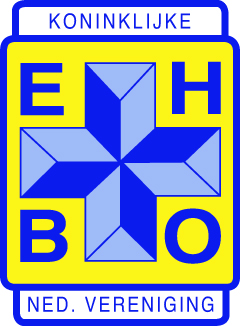 	Aanvraagformulier hulpverlening.Gegevens Aanvrager: Gegevens over het evenement:Wanneer u zelf niet voor een geschikte behandelruimte voor de EHBO kunt zorgen, is het mogelijk om onze EHBO-tent te huren. Voor de eerste dag:	€    75,00  + eenmalig € 50,00 voor het opbouwen en opruimenVoor elke volgende dag:	€    40,00Genoemde bedragen zijn inclusief BTW. Facturatie gebeurt na afloop van het evenement. Indien er een calamiteiten / veiligheidsplan aanwezig is, dan graag ter inzage meesturen. te staat beschreven.Aanvrager gaat akkoord met de aandachtspunten tijdens hulpverlening zoals deze op de website staan beschreven! https://www.ehbosoest.nl/hulpverleningDit formulier invullen en opsturen aan hulpverlening@ehbosoest.nlNaam organisatieAdresPostcode/WoonplaatsTelefoonnummersE-mailadresFactuuradres / straat + huisnummerPostcode en woonplaats.E-mailadresContactpersoonDatum aanvraagContactpersoon tijdens evenementTelefoonnummersHulpverlener meldt zich bij:Soort evenementPostcode + Adres evenementDatum evenementAanvangstijd Evenement                  uurEindtijd Evenement                uurHulpverlener aanwezig om                  uurHulpverlener vertrekt om                uurAantal EHBO-ers (minimaal 2)Aantal hulppostenHulpverleningstent gewenst Ja /NeeVerwacht bezoekers aantal